Werbung, die hilft.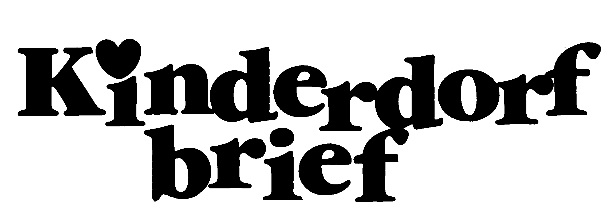 Mit Ihrer Werbeschaltung erreichen Sie nicht nur eine große LeserInnengruppe, sondern Sie unterstützen auch unsere Kinder und Jugendlichen in den Kinderdörfern. Unser Kinderdorfbrief erscheint im Jahr 2020 zu folgenden Terminen: Ausgabe			Redaktionsschluss			ErscheinungsterminKDB 01/20			17.01.2020				26.02.2020KDB 02/20			13.03.2020				28.04.2020KDB 03/20			07.06.2020				28.07.2020KDB 04/20			14.08.2020				28.09.2020KDB 05/20			27.10.2020				26.11.2020Auflage:				50.000 Exemplare/AusgabeDruckverfahren:			Offset, 4cFormat:				210 x 297 mmSatzspiegel:				190 x 280 mmInseratpreise:			                B x HGanzseitiges Inserat			 190 x 280 mm			€ 1.500,00Ganzseitiges Inserat (abfallend)	 210 x 297 mm			€ 1.500,00Halbseitiges Inserat		 	 190 x 136 mm			€    900,00				   	  93 x 280 mm				€    900,00Viertelseitiges Inserat	   	  93 x 137 mm				€    500,00				 	190 x   68 mm				€    500,00Alle Preise sind zuzüglich 5% Werbeabgabe zu verstehen. Da wir als Verein nicht vorsteuerabzugsberechtig sind, fällt keine USt an. Wir bitten Sie zu verstehen, dass wir keine Skonti gewähren können.Datenübermittlung:Bitte übermitteln Sie uns Ihr Inserat zeitgerecht und als druckfähiges PDF an Andrea Vicen (vicen@kinderdoerfer.at). Sie steht Ihnen auch telefonisch unter 01 – 512 52 05 für Fragen zur Verfügung.Die Aussendung findet per Post statt und erreicht die Leser auf direktem Weg. Thema Schieberecht: Wir haben das Recht, die Platzierung der Anzeige innerhalb der Ausgabe ohne Rücksprache zu ändern oder die gebuchte Ausgabe um +/- 2 Ausgaben (innerhalb desselben Kalenderjahres) zu verschieben. Die buchende Agentur wird rechtzeitig darüber informiert, wann (in welcher Ausgabe) und wo (Platzierung innerhalb der Ausgabe) die Anzeige erscheinen wird.Die Gesellschaft Österreichische Kinderdörfer ist auch für Druckkostenbeiträge - wie überhaupt für jede Hilfe die unserer Vereinigung gewährt wird - dankbar. Den beiliegenden Publikationen können Sie auch unsere Leistungen entnehmen. Wir danken Ihnen nochmals im Voraus bestens für Ihr Interesse und für Ihre Bereitschaft uns zu helfen!